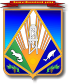 МУНИЦИПАЛЬНОЕ ОБРАЗОВАНИЕХАНТЫ-МАНСИЙСКИЙ РАЙОНХанты-Мансийский автономный округ – ЮграАДМИНИСТРАЦИЯ ХАНТЫ-МАНСИЙСКОГО РАЙОНАП О С Т А Н О В Л Е Н И Еот 08.02.2018                                                                                                  № 54г. Ханты-МансийскОб утверждении Перечня должностей муниципальной службы в администрации Ханты-Мансийского района, при замещении которых муниципальные служащие обязаны представлять сведения о своих доходах, расходах, об имуществе и обязательствах имущественного характера, а также сведения о доходах, расходах, об имуществе и обязательствах имущественного характера своих супруги (супруга) и несовершеннолетних детей	Руководствуясь федеральными законами от 02.03.2007 № 25-ФЗ 
«О муниципальной службе в Российской Федерации», от 25.12.2008 
№ 273-ФЗ «О противодействии коррупции», Указом Президента Российской Федерации от 18.05.2009 № 557 «Об утверждении перечня должностей федеральной государственной службы, при замещении которых федеральные государственные служащие обязаны представлять сведения о своих доходах, об имуществе и обязательствах имущественного характера, а также сведения о доходах, об имуществе и обязательствах имущественного характера своих супруги (супруга) и несовершеннолетних детей», Указом Президента Российской Федерации от 08.03.2015 № 120 
«О некоторых вопросах противодействия коррупции», на основании законов Ханты-Мансийского автономного округа – Югры от 20.07.2007 
№ 113-оз «Об отдельных вопросах муниципальной службы в Ханты-Мансийском автономном округе – Югре», от 20.07.2007 № 97-оз 
«О реестре должностей муниципальной службы в Ханты-Мансийском автономном округе – Югре»:1.   Утвердить   Перечень   должностей   муниципальной    службы   вадминистрации Ханты-Мансийского района, при замещении которых муниципальные служащие обязаны представлять сведения о своих доходах, расходах, об имуществе и обязательствах имущественного характера, а также сведения о доходах, расходах, об имуществе 
и обязательствах имущественного характера своих супруги (супруга)                   и несовершеннолетних детей, согласно приложению.	2. Признать утратившим силу постановление администрации Ханты-Мансийского района от 10.03.2016 № 82 «Об утверждении Перечня должностей муниципальной службы в администрации Ханты-Мансийского района, при замещении которых муниципальные служащие обязаны представлять сведения о своих доходах, расходах, об имуществе                         и обязательствах имущественного характера, а также сведения о доходах, расходах, об имуществе и обязательствах имущественного характера своих супруги (супруга)  и несовершеннолетних детей».	3. Опубликовать настоящее постановление в газете «Наш район»                      и разместить на официальном сайте администрации Ханты-Мансийского района.	4. Контроль за выполнением постановления возложить                                 на заместителя главы района, курирующего деятельность отдела кадровой работы и муниципальной службы администрации района.Глава Ханты-Мансийского района                      	               К.Р.МинулинПриложение к постановлению администрацииХанты-Мансийского районаот 08.02.2018 № 54Переченьдолжностей муниципальной службы в администрацииХанты-Мансийского района, при замещении которых муниципальные служащие обязаны представлять сведения о своих доходах, расходах, об имуществе и обязательствах имущественного характера, а также сведения о доходах, расходах, об имуществе и обязательствах имущественного характера своих супруги (супруга) и несовершеннолетних детейРаздел I. Должности муниципальной службы в администрации Ханты-Мансийского района	1. Должности муниципальной службы в администрации Ханты-Мансийского района, отнесенные Реестром должностей муниципальной службы автономного округа, утвержденным Законом Ханты-Мансийского автономного округа – Югры от 20.07.2007 № 97-оз, к высшей, главной, ведущей группе должностей, учрежденные для выполнения функции «руководитель».	Раздел II. Другие должности муниципальной службы в администрации Ханты-Мансийского района, замещение которых связано с коррупционными рисками	1. Должности муниципальной службы главной группы, учреждаемые для выполнения функции «специалист»:	секретарь административной комиссии отдела по организации профилактики правонарушений.	2. Должности муниципальной службы ведущей, старшей групп, учреждаемые для выполнения функции «специалист»:	1) администрация района:	специалисты-эксперты отдела сельского хозяйства управления реального сектора экономики комитета экономической политики; 	специалисты-эксперты отдела труда, предпринимательства и потребительского рынка управления реального сектора экономики  комитета экономической политики;	консультант (специалист-эксперт) отдела ЗАГС;	консультанты отдела контрольно-ревизионного управления;	консультант отдела организационной и контрольной работы.	2) комитет по финансам администрации района:	специалист-эксперт отдела сводного бюджетного планирования и межбюджетных отношений управления по бюджету;	консультанты отдела сводного бюджетного планирования и межбюджетных отношений управления по бюджету;	консультант отдела бюджетной политики социальной сферы управления по бюджету;	консультант управления учета, отчетности и исполнения бюджета,  в должностные обязанности которого входит  исполнение бюджета Ханты-Мансийского района на основе казначейской системы исполнения бюджета;	специалист-эксперт отдела муниципальных закупок управления муниципальных закупок;	главный специалист отдела муниципальных закупок управления муниципальных закупок;	3) департамент имущественных и земельных отношений администрации района:специалист-эксперт управления муниципального имущества;специалист-эксперт отдела управления земельными ресурсами 
в сельских поселениях управления земельных ресурсов;специалист-эксперт управления по учету и отчетности; 	главный специалист отдела землеустройства управления земельных ресурсов;	главные специалисты отдела управления земельными ресурсами 
в сельских поселениях управления земельных ресурсов;	4) департамент строительства, архитектуры и жилищно-коммунального хозяйства администрации района:	специалисты-эксперты сектора муниципального контроля управления реформирования и развития ЖКХ;	специалист-эксперт отдела архитектуры и градостроительства.